全国安全週間は６月を準備期間、７月1日から7日までを本週間として全国的に展開されます。そこで、全国安全週間を契機に、各事業場において労働安全管理がより適切に取組まれますよう下記により説明会を開催いたします。特別講演は、昨年開催した全国産業安全衛生大会にて、リスクアセスメントについて講演をされ、非常に好評であった日本特殊陶業㈱にご講演していただきます。当日は、事業者をはじめ、人事労務担当者、現場の管理監督者、安全管理者、安全管理担当者等多数ご出席していただきますようご案内申し上げます。記１  開催日時： 令和６年６月７日（金）13時45分～16時00分（受付は13時15分から）２  会　　場： 名古屋市中村文化小劇場ホール（中村公園文化プラザ3Ｆ）　　 　　　　　　名古屋市中村区中村町茶ノ木２５　℡ 052-411-4565　　　　　　　　　　　　　　　　　　　　　　　　　　　　　　　　　　　３  内  　容： （１）挨　　拶 （２）説　　明　「全国安全週間実施要綱等」      名古屋西労働基準監督署（３）説　　明　「働く世代の健康について」      愛知県清須保健所　（４）特別講演　「安全とは？リスクとは？」　　　　　　　　　～危険源を軸とした客観的なリスクアセスメントの運用～日本特殊陶業㈱ビシネスサポートカンパニー環境安全部安全衛生推進課　　　　　　　　　主任　川北崇裕　４  参加費： ３，０００円（安全週間用品：安全の指標、ポスター、資料代等）ご出席の方は、裏面「出席票」により５月２０日（月）までに名古屋西労働基準協会まてＦＡＸをお願いします。 （ＦＡＸ 052-581-8089）　ご注意　天候その他により、緊急に中止となる場合は、当協会のホームページに記載します。主催　 名古屋西労働基準協会後援　 名古屋西労働基準監督署 令和６年度　全国安全週間説明会出　　　　席　　　　票	　　　開催：令和６年６月７日（金）  名古屋西労働基準協会※出席される方は、この出席票を名古屋西労働基準協会へFAXを送付してください。　FAX　０５２－５８１－８０８９				問い合わせは、名古屋西労働基準協会（TEL　０５２－５８１－８０８６）へ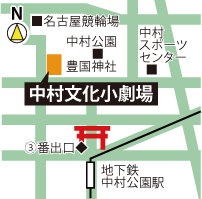 会　場　案　内　図	名古屋市中村文化小劇場			　〒453－0053				　名古屋市中村区中村町茶ノ木25		　中村公園文化プラザ3階			　電話　052－411－4565			※公共交通機関をご利用ください。	【交通アクセス】				・地下鉄東山線「中村公園」下車　3番出口より北へ徒歩10分	事業場名所 在 地〒〒TEL出席者職・氏名職・氏名職・氏名担当者のメールアドレス資料代 ３，０００円（安全週間用品、資料等）　出席者のほかに資料を希望される場は、当日、出席の際受付で資料と引き換え  合は、必要組数をご記入下さい。にお支払い下さい。  （資料代と同額申し受けます。）本出席票も受付で、提出してください。　　　　　　　（　　　　　）組希望